ЧТО ДЕЛАТЬ ЕСЛИ ГРАЖДАНИН СТРАДАЕТ ПСИХИЧЕСКИМ РАССТРОЙСТВОМ И НЕ В СОСТОЯНИИ ПОНИМАТЬ ЗНАЧЕНИЕ СВОИХ ДЕЙСТВИЙИ РУКОВОДИТЬ ИМИ?Признаки психических расстройств, а также частота их возникновения являются распространенным вопросом, волнующим население в последние годы.  Особенно это актуально в связи с тем, что темп жизни неукоснительно растет, а ресурсы человеческой нервной системы остаются на прежнем уровне. Очень часто психические нарушения развиваются постепенно, ступенчато, привнося черты в психику человека, ранее ему не свойственные, соответственно, есть хорошие шансы вовремя их заметить и оказать должную медицинскую помощь.По последним данным, психические расстройства выявляются у 25-30% населения, то есть у каждого четвертого в мире. Серьезные психические заболевания, такие как шизофрения, встречаются в 6-17% случаев. Алкоголизм - в 60%.Необходимо помнить, что психическое расстройство – не приговор, так как при достаточном и своевременном лечении у специалиста, а также ответственном отношении и внимательности к своему состоянию,  симптомы психических расстройств могут быть купированы, (а зачастую само расстройство может быть полностью вылечено), что поможет сохранить прежний социальный, профессиональный статус и уровень качества жизни.Не всегда лицо способно правильно реагировать на окружающую его действительность и принимать соответствующие обстановке решения. Когда по тем или иным объективным причинам человек самостоятельно не может адекватно взаимодействовать с обществом, допускается признание гражданина недееспособным в установленном для этого порядке.Дееспособность - это способность своими действиями приобретать и осуществлять гражданские права, создавать для себя гражданские обязанности и исполнять их. В полном объеме дееспособность возникает с наступлением совершеннолетия, а в случае вступления брак до 18 лет - со времени вступления в брак (ст. 21 ГК РФ).Недееспособным можно признать человека только в том случае, если вследствие психического расстройства он не может понимать значение своих действий или руководить ими.Ограниченно дееспособным — человека, который вследствие психического расстройства может понимать значение своих действий, но нуждается в помощи, чтобы руководить ими, а также человека, который вследствие пристрастия к алкоголю, наркотическим средствам или азартным играм ставит свою семью в тяжелое материальное положение.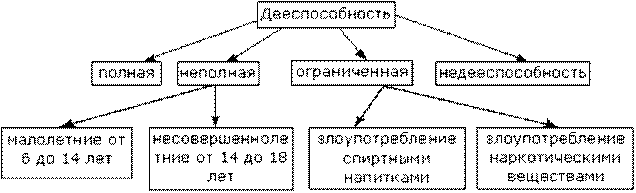 